Приложениек Составу сведений, указываемыхв форме патента на промышленный образец, Форме патентана промышленный образец (абз. 1)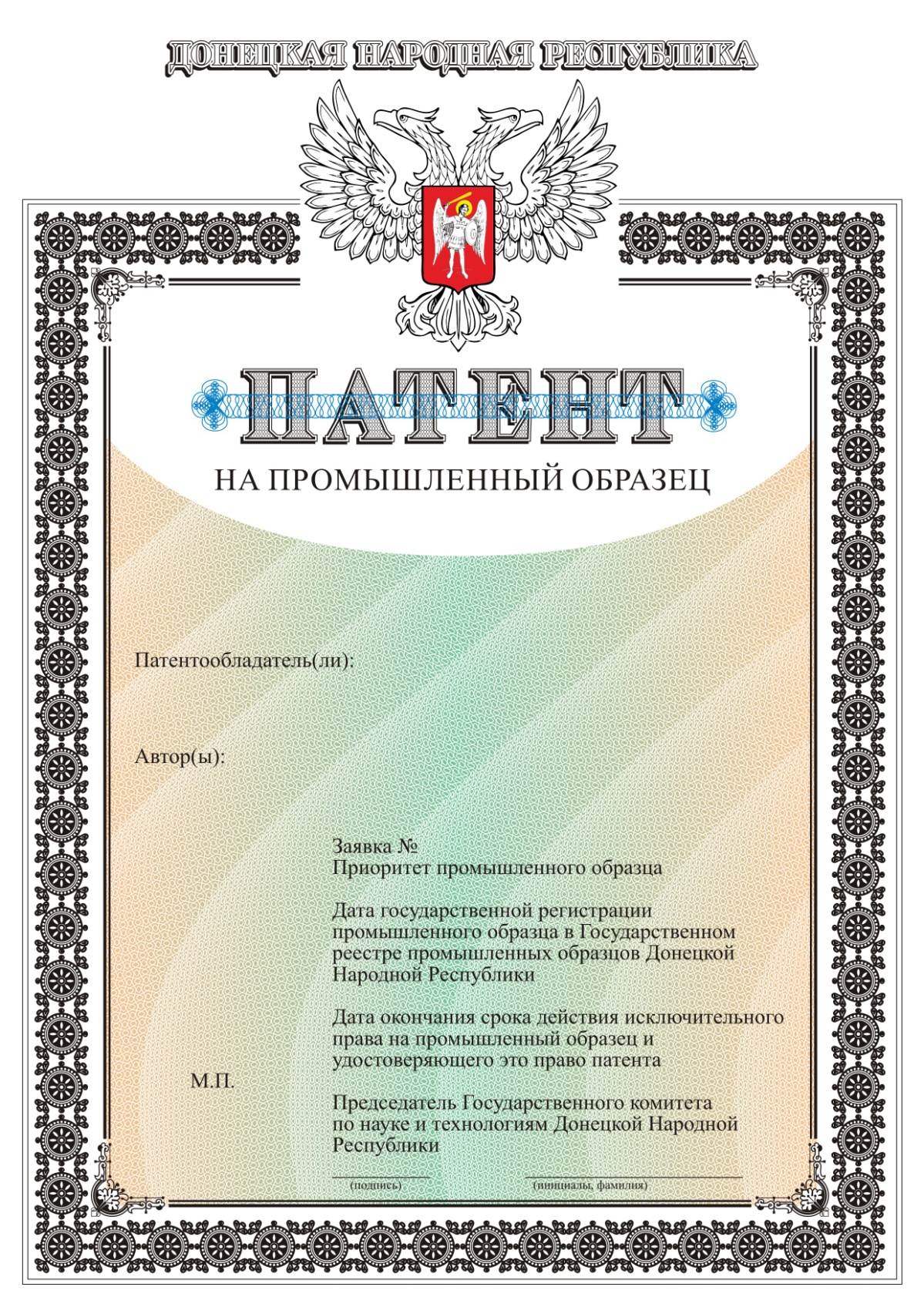 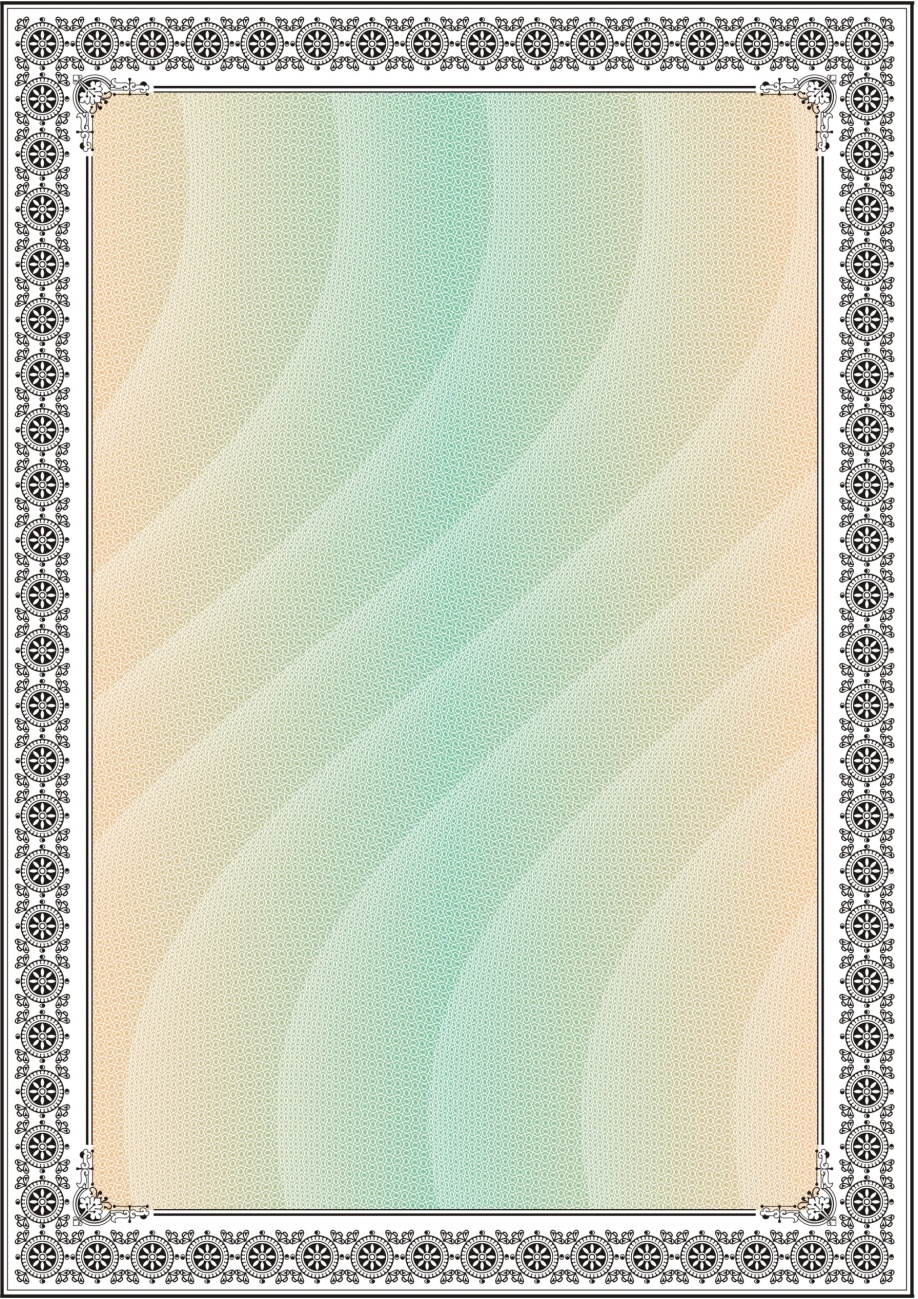 